AAMC-Regional Groups on Educational Affairs (GEA) Medical Education Scholarship, Research and Evaluation Section (MESRE - Former RIME Section)Annotated Bibliography of Journals for Educational ScholarshipCoordinated by:NEGEA (Northeast Group on Educational Affairs) in collaboration withSGEA, WGEA and CGEA.Compiled by:Maria Blanco, EdD and Nicole Love, BA Tufts University School of MedicineCompiling Authors: Lisa Coplit, MDMount Sinai School of MedicineAlice Fornari, EdD, RDHofstra North Shore-LIJ University School of MedicineLarrie Greenberg, MDGeorge Washington University School of MedicineKeith Metzger, PhDHofstra North Shore-LIJ University School of MedicineSusan Pasquale, PhD, MT-BC, NMT University of Massachusetts Medical SchoolJanine Shapiro, MDUniversity of Rochester Medical CenterLaura Willett, MD, FACPRobert Wood Johnson Medical SchoolNagaswami Vasan, PhDUMDNJ-Robert Wood Johnson Medical SchoolDR-ED E-listFor questions/suggestions contact Maria Blanco at Maria.Blanco@tufts.edu. THANKS!Academic MedicineAssociation of American Medical Colleges, Lippincott Williams & Wilkins, Inc., PublisherPublished MonthlySteven L. Kanter, MD (Editor-in-Chief)Peer-ReviewedIndexed by MEDLINEhttp://journals.lww.com/academicmedicine/pages/default.aspxDescription: Academic Medicine is the official journal of the Association of American Medical Colleges. The journal serves as an international forum for the exchange of ideas, information, and strategies to address the major challenges facing the academic medicine community as it strives to carry out its missions in the public interest.Topics: Education and training issues; health and science policy; institutional policy, management, and values; research practice; and clinical practice in academic settings.Types of Manuscripts: Articles, perspectives, commentaries, point-counterpoints, research reports, and special features.Audience: Physicians, nurses, students, and allied health professionals.Academic Pediatrics (formerly Ambulatory Pediatrics)ELSEVIER, Publisher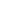 Published Bi-monthlyPeter Szilagyi (Editor) Peer-ReviewedIndexed by MEDLINEhttp://www.academicpedsjnl.net/homeDescription: Academic Pediatrics, the official journal of the Academic Pediatric Association, is a publication whose purpose is to strengthen the research and educational base of academic general pediatrics. Content areas include pediatric education, emergency medicine, injury, abuse, behavioral pediatrics, holistic medicine, child health services and health policy, and the environment. The journal provides an active forum for the presentation of pediatric educational research in diverse settings, involving medical students, residents, fellows, and practicing professionals. The journal also emphasizes important research relating to the quality of child health care, health care policy, and the organization of child health services. It also includes systematic reviews of primary care interventions and important methodologic papers to aid research in child health and education.Topics: Child health services research, quality of clinical care, pediatric education, child health policy, research methodology, adolescent medicine, child maltreatment and protection, chronic illness, community pediatrics, developmental and behavioral pediatrics, emergency medicine, environmental medicine, financing, global pediatrics, health disparities, holistic medicine, hospital medicine, informatics, injury, medical education across the continuum, pediatric advocacy, prevention, pediatric primary care and public health.Types of Manuscripts: Research articles- quantitative and qualitative research, brief reports, perspectives,systematic reviews,  ”In the Moment”, personal narratives experiences, commentaries, and supplements.Audience: Medical students, residents, fellows and practicing professionals. .Academic PsychiatryAmerican Psychiatric Publishing, Inc.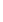 Published Six issues, every other month beginning in JanuaryLaura Weiss Roberts, M.D., M.A.(Editor)Indexed by MEDLINEhttp://ap.psychiatryonline.org/Description: Academic Psychiatry publishes original scholarly work focused on innovative psychiatric education, professional development in academic psychiatry, and leadership by psychiatrists in the field of medicine.Topics: Psychiatric education, improvements in academic psychiatry, articles addressing teaching, research, and, administrative as well as clinical, organizational, and economic issues relevant to the academic missions of departments of psychiatry.Types of Articles: Overview articles present empirical research and critical analysis of important topics in academic psychiatry, special articles, original articles, brief reports, new ideas section, commentaries, and Letters to the Editor, the best papers from meeting workshops, provides a forum for debates, and often presents theme issues that focus on a single area of psychiatric education.Academic RadiologyElsevier, Inc.Published 12 issues per year Stanley Baum, MD (Editor)Peer-ReviewedIndexed by Current Contents/Clinical Medicine, EMBASE, Excerpta Medica,     MEDLINE, Research Alert, Scisearch, Scopushttp://www.academicradiology.org/Description/Topics: Academic Radiology publishes original reports of clinical and laboratory investigations in diagnostic imaging, the diagnostic use of radioactive 
isotopes, computed tomography, positron emission tomography, magnetic resonance imaging, ultrasound, digital subtraction angiography, and related techniques. It also includes brief technical reports describing original observations, techniques, and instrumental developments; state-of-the-art reports on clinical issues, new technology and other topics of current medical importance; book reviews and reviews of significant articles from other journals; scientific studies and opinions on radiologic education; and letters to the Editor.Types of Manuscripts: Research studies, opinionAudience: Radiologic sciences educators at all levels.Advances in Health Sciences EducationSpringer Verlag, PublisherPublished QuarterlyGeoffrey R. Norman, PhD (Editor)Peer-ReviewedIndexed by MEDLINEhttp://www.springer.com/education+%26+language/journal/10459Description: Advances in Health Sciences Education is a forum for scholarly and state- of-the art research into all aspects of health sciences education. It will publish empirical studies as well as discussions of theoretical issues and practical implications. The primary focus of the Journal is linking theory to practice, thus priority will be given to papers that have a sound theoretical basis and strong methodology, both quantitative and qualitative.Topics: Admissions, problem-based and self-directed learning, faculty development, achievement testing, motivation, curriculum development, curricular comparisons, program evaluation, expertise development, clinical reasoning, continuing education, community-based education, and communication skills (the list is intended as illustrative, not exhaustive).Types of Manuscripts: Articles, abstracts, reflections, and submissions to three special invitation sections including, ―Methodologist‘s Corner‖, ―From the Archives‖, and ―If I Had Known Then‖.Audience: All those committed to the improvement of health professions education: researchers and educators in the fields of medicine, nursing, occupational therapy, physiotherapy, nutrition and related disciplines.American Journal of MedicineElsevier Inc., PublisherPublished 12 Issues/yearJoseph S. Alpert, MD (Editor-in-Chief) Peer-ReviewedIndexed by MEDLINEhttp://www.amjmed.com/Description: The American Journal of Medicine "The Green Journal" - publishes original clinical research of interest to physicians in internal medicine, both in academia and community-based practice. The American Journal of Medicine is the official journal of The Association of Professors of Medicine, a prestigious group comprised of chairs of departments of internal medicine at more than 125 medical schools across the country.Topics: Studies performed by multi-center groups in the various disciplines of medicine, including clinical trials and cohort studies from large patient populations, specifically: Phase I, phase II, and phase III studies performed under the auspices of groups such as general clinical research centers, cooperative oncology groups, and the like, reports of patients with common presentations of diseases, especially studies that delineate the natural history of important conditions, careful physiological or pharmacological studies that explain normal function or the body's response to disease, analytic reviews such as meta-analyses and decision analyses that use a formal structure to summarize an important field, and reviews oriented to the practicing internist and images from a variety of specialties.Types of Manuscripts:   Clinical Research Studies, Reviews, Updates in Office Management, Commentary, Editorials, Images in Dermatology, Diagnostic Dilemma, ECG Image of the Month, and Images in Radiology, Physical Findings, Clinical Effectiveness,  Medical Humanities, Brief Observations,  Clinical Communication to the Editor, Letter to the editor, APM Effectiveness..Audience: Internists, internal medicine sub specialists, and other primary care physicians.American Journal of Obstetrics and GynecologyElsevier, Inc., PublisherPublished 12 issues a yearThomas J. Garite, MD and Moon H. Kim, MD (Editors) Peer-ReviewedIndexed by MEDLINEhttp://www.ajog.org/Description/Topics: Covering the full spectrum of the specialty, American Journal of Obstetrics and Gynecology, "The Gray Journal", presents the latest diagnostic procedures, leading-edge research, and expert commentary in maternal-fetal medicine, reproductive endocrinology and infertility, and gynecologic oncology as well as general obstetrics and gynecology.Types of Manuscripts: Research articles, basic science articles, case reports, clinical opinions, reports of major impact, Letters to the Editors, Surgeon‘s Corner, Images in Obstetrics, and review papers.American Journal of Preventive MedicineElsevier, Inc., Publisher Published 12 Issues per year Kevin Patrick, MD, MS (Editor) Peer-ReviewedIndexed by MEDLINEhttp://www.ajpm-online.net/Description: The American Journal of Preventive Medicine is the official journal of the American College of Preventive Medicine and the Association for Prevention Teaching and Research.Topics: Prevention research, teaching, practice and policy, interventions aimed at the prevention of chronic and acute disease and the promotion of individual and community health, primary and secondary prevention of important clinical, behavioral and public health issues such as injury and violence, infectious disease, women's health, smoking, sedentary behaviors and physical activity, nutrition, diabetes, obesity, and alcohol and drug abuse; papers on educational initiatives aimed at improving the ability of health professionals to provide effective clinical prevention and public health services and health services research pertinent to prevention and public health.Types of Manuscripts: Articles, original research, policy statements from the two co- sponsoring organizations, review articles, book and media reviews, commentaries, corrections, editorials, and supplements and special theme issues devoted to areas of current interest to the prevention community.Audience: Physicians and other health care specialists with an interest in general preventive medicine, public health, occupational health and medicine, and aerospace medicine.American Journal of SurgeryElsevier, Inc., PublisherPublished 12 issues/yearKirby I. Bland, MD (Editor)Peer-ReviewedIndexed by MEDLINEhttp://www.americanjournalofsurgery.com/homeDescription: The American Journal of Surgery (AJS) is the official journal of seven major surgical societies.Types of Manuscripts: Official papers, independently submitted clinical studies, editorials, reviews, brief reports, correspondence and book reviews.Audience: General surgeon who performs abdominal, cancer, vascular, head and neck, breast, colorectal, and other forms of surgery.Annals of Family MedicineAnnals of Family Medicine, Inc., PublisherPublished 6 issues per yearKurt C. Stange, MD, PhD (Editor) Peer-ReviewedIndexed by MEDLINEhttp://www.annfammed.org/Description: The Annals of Family Medicine is dedicated to advancing knowledge essential to understanding and improving health and primary care. The journal supports a learning community of those who generate and use information about health and generalist health care.Topics: Identify and address important questions in health and the provision of patient- centered, prioritized, high-quality health care, as well as clinical, biomedical, social and health services research.Types of Manuscripts: Original research, methodology, and theory, essays from reflective clinicians, patients, families, communities, and policymakers, selected systematic reviews that build on current knowledge to advance new theory, methods, or research directions, manuscripts that use and develop rigorous quantitative and/or qualitative methods, and manuscripts with application to practice, theory development, and policy, as well as practice-based research and research that bridges disciplinary boundaries.Audience: Audience includes scientists, practitioners, policymakers, and the patients and communities they serve.Best Evidence in Medical Education (BEME)Peer-Reviewedhttp://www2.warwick.ac.uk/fac/med/beme/Description: Best Evidence in Medical Education is collaboration (Harden et al., 1999)that involves an international group of individuals, universities and professional organizations (e.g., AMEE, AAMC, ABIM) committed to moving the medical profession from opinion-based education to evidence based education. BEME‘s goal is to provide leaders with the latest findings from scientifically-grounded educational research. This will enable teachers and administrators to make informed decisions about the kinds of evidence-based education initiatives that boost learner performance on cognitive and clinical measures. Following peer review BEME reviews are published in MedicalTeacher and as individual BEME Guides. All reviews appear in full on the BEME websitewith a Spotlight (a short paper with the review‘s key messages) and links to otherresources related to the review topic.Topics: Recent topics include: Evaluating Complex Interventions in Medical Education, Assessing the Effectiveness and Impact of a Patient Safety Curriculum, Computer Supported Collaborative Learning to support workplace learning in health sciences and a Systematic Review Of The Evidence For The Effectiveness of Current Methods Of Teaching Communication Skills To Undergraduate Medical Students.Types of Manuscripts: Reviews, short papers. Audience: Medical educators and administrators.BioMed Central Medical EducationBioMed Central, PublisherPublished On-goingJigisha Patel (Series Editor (Medicine))(Editor)Peer-ReviewedIndexed by MEDLINE (PubMed, CAS, EMBASE, Scopus, Cinahl, CABI and Google Scholar.)http://www.biomedcentral.com/bmcmededuc/Description/Audience: BMC Medical Education is an open access journal publishing original research articles in relation to the training of healthcare professionals, including undergraduate, postgraduate, and continuing education.Topics: Special focus on curriculum development, evaluations of performance, assessment of training needs and evidence-based medicine.Types of Manuscripts: Research articles and manuscripts.British Medical JournalBMJ Publishing Group LtdContinuous PublicationFiona Godlee (Editor-in-Chief)Peer-Reviewedhttp://www.bmj.com/Description: The BMJ (British Medical Journal) is an international medical journal and a fully ―online first‖ publication. The publishing model—‖continuous publication‖— means that all articles appear on bmj.com before being included in an issue of the print journal. The BMJ's mission is to lead the debate on health, and to engage, inform, and stimulate doctors, researchers and other health professionals in ways that will improve outcomes for patients. The journal aims to help doctors to make better decisions.Topics: Articles commenting on the clinical, scientific, social, political, and economic factors affecting healthTypes of Manuscripts: Original research articles, review and educational articles, news, letters, and investigative journalism.Audience: Doctors, researchers, health professionals.Canadian Medical Education JournalDr. Tyrone Donnon, (Associate Editor), Dr. Claudio Violato, PhD, (Chief Editor),  Peer-Reviewedhttp://cmej.synergiesprairies.ca/cmej/index.php/cmej/indexDescription: The Canadian Medical Education Journal is an online, open-access journal exploring new developments and perspectives in the field of medical education from premedical to postgraduate and continuing medical education.Topic: Quantitative and qualitative aspects of prominent issues relating to the education, training and maintenance of health care professionals.Types of Manuscripts: Editorial, major contributions and research articles, review papers and meta-analyses, brief articles, comments and reactions, book reviews, Letters to the Editor, careers, conferences, and events.Audience: Medical and medical education researchers, practitioners and professionals, universities and their students.Education for HealthNetwork: Towards Unity for Health, PublisherMichael Glasser and Donald Pathman (Editors)Peer ReviewedIndexed by MEDLINEhttp://www.educationforhealth.net/home/defaultnew.aspDescription:   Education for Health: Change in Learning and Practice (EfH) is a scholarly journal of The Network: Towards Unity for Health, a global consortium of health professions schools that are committed to improve the preparation of future health professionals particularly ensuring that they are responsive to the needs of the communities in which they learn and work. The journal publishes original studies, reviews, think pieces, works in progress and commentaries on current trends, issues, and controversies. EFH especially wants to provide its international readers with fresh ideas and innovative models of education and health services that can enable them tobe maximally responsive to the healthcare needs of the communities in which they work and learn.Topics: Innovative models of education targeted to health professions students and practitioners to provide high quality health care that meets the needs of individuals, families, and communities, innovative models of community-based health care delivery and studies of the impact and effectiveness of these models, programs and research on collaborations between academia and health services, with the goal of community health improvement, interdisciplinary approaches to health professions education and service delivery, and models and systems of education, research, and service delivery that link, and have implications for, both economically advantaged and economically disadvantaged countries.Types of Manuscripts: General articles, research reports, position papers, practical advice papers, brief communications, letters to the editor, and articles in specific formats.Audience: Health professionals, health professions educators and learners, health care researchers, policymakers, community leaders and administrators from all over the world.Evaluation & the Health ProfessionsSage PublicationsPublished QuarterlySteve Sussman (Editor)Indexed by MEDLINEhttp://ehp.sagepub.com/content/currentDescription: Evaluation & the Health Professions is designed to provide a forum for keeping health professionals abreast of the latest technological advances in evaluation research methods through practitioner friendly articles, as well as provide the results of important evaluations. Further, the Journal is designed to provide a forum for debate of timely evaluation issues in health research and evaluation.Topics: State-of-the-art methodological, measurement, and statistical tools for conceptualizing the etiology of health promotion and problems, and developing, implementing, and evaluating health programs, teaching and training services, and products that pertain to a myriad of health dimensions.Types of Manuscripts: Clinical Research Studies, Reviews, Updates in Office Management, Commentary, Editorials, Images in Dermatology, Diagnostic Dilemma, ECG Image of the Month, and Images in Radiology, Physical Findings, Clinical Effectiveness,  Medical Humanities, Brief Observations,  Clinical Communication to the Editor, Letter to the editor, APM Effectiveness..Audience: Health-related professionals.Family Medicine (Society of Teachers of Family Medicine)Society of Teachers of Family Medicine, PublisherPublished 10 times a year John Saultz, MD (Editor) Indexed by MEDLINEhttp://www.stfm.org/fmhub/Description: The journal specializes in publishing research and commentary on medical education and it is not limited to educational research from family medicine educators. The journal welcomes - and often publishes - innovative and high quality contributions from authors in a variety of specialties and academic fields. Nearly 6,000 family physicians, psychologists, sociologists, and public health specialists turn to Family Medicine month after month for the latest information in family medicine research.Types of Manuscripts: Original articles, Brief reports, Narrative essays, Letters to theEditor, and book and media reviews.Audience: Medical students, residents, faculty and family medicine professionals.Focus on Health Professional Education ANZAHPE, Inc. Publisher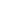  Andy Wearn(Editor)Peer-reviewed http://anzahpe.org/General/journal.htmlDescription: Focus on Health Profession education has a focus on all the health professions. The multi-disciplinary nature of the journal is reflected in the editorial board, editorial policy and balance of articles. The journal focuses on regional issues and concerns. The journal primarily serves Australia, New Zealand, South-East Asia and the Western Pacific Region. Nonetheless it maintains an international outlook and deals with issues of global concern. It also focuses on teaching and learning. There are demonstrated links between high quality education and improved outcomes for health care. The journal provides a forum where these issues can be examined and advanced. Contributions by junior researchers are particularly encouraged.Topics: Teaching and learning, curriculum design, assessment and evaluation in support of better professional practice, and a focus on diverse and stimulating ideas, controversial, challenging and substantive issues facing health professional educators and students.Types of Manuscripts: Scholarly papers, reports on innovations and research in progress, conference reports and short discussion papers on issues of current importance to education in the health professions.Audience: Educators and students.International Journal of Clinical SkillsSkillsClinic LimitedPublished 3 times a yearDr. Humayun Ayub (Editor-in-Chief)Peer-Reviewedhttp://www.ijocs.org/Description: The International Journal of Clinical Skills (IJOCS) is an International Journal, which will promote the sharing of information and evidence based research, as well as bringing together the clinical skills community.Topics: Develop and maintain standards in research and practice, lay a platform for discussion and debate, and provide opportunity to present evidence based medicine and critical appraisal of research.Types of Manuscripts: Original ideas, research, audit, policy, reviews, case reports and‗Letters to the Editor‘.Audience: Students, teachers and healthcare professionals.Journal of the American Medical Association (JAMA)- Annual Medical Education Issue (September)Published 48 times/year – Educational Issue published once a year Howard Bauchner, MD (Editor)Peer-ReviewedIndexed by MEDLINEhttp://jama.ama-assn.org/Description: Since 1883, physicians and health care professionals around the world have turned to JAMA for groundbreaking research and insightful commentary from leaders across the broad spectrum of health care.  JAMA has a social responsibility to improve the total human condition and to promote the integrity of science.Topics: Medicine and the betterment of the public health (Political, philosophic, ethnical, legal, environmental, economic, historical and cultural).Types of Manuscripts: Original research, Clinician‘s Corner, medical news and perspectives, JAMA Patient Page, editorials, commentaries‘, A Piece of Mind, from the Centers for Disease Control and Prevention, letters, book and media Reviews, and more!The Journal of the American Medical Association (JAMA) –Medical EducationTheme Issue (September)This theme issue on medical education, published in September, invites authors to submit manuscripts related to all aspects of the educational process. The journal is particularly seeking studies that either incorporate the most relevant educational outcomes (effects on clinical practice and patient care, rather than measures of knowledge, skills, or attitudes) or address better techniques for their measure.Recent articles in JAMA have addressed the relationship between education and medical decision making; the effects of stress on trainees and clinicians; models for providing incentives to faculty for teaching; career choices and the physician workforce; the Internet and professional behavior; education in evidence-based medicine; methods, quality, and funding of medical education research; effects of communication skills; teaching quality improvement; diversity in medical education; cross-cultural care; changes in resident work hours and patient mortality, patient safety, and physician health; inaccuracy of physician self-assessment; and the effects of the Internet on education. While these remain of interest, other potential topics include (but are not limited to) continuing professional development, physician reentry programs, the appropriate use of medical literature, and the use of interdisciplinary approaches to learning. Given the role of educator that is played by all physicians, the journal is also interested in studies of the effectiveness of training physicians to be teachers, if these studies are conducted with methodological rigor and include important objectiveoutcome measures.The journal will consider all original research papers, systematic reviews, and scholarly commentaries addressing medical education, including randomized trials, high-quality observational studies, evidence-based reviews, and presentation of novel methodologies. The effects of medical education at the student, physician, patient, and societal levels are all appropriate for consideration. As with all research published in JAMA, studies must meet the highest standards for validity and generalizability; preference is given to studies that include large sample sizes and multiple study sites.Journal of Cancer EducationSpringer, PublisherPublished QuarterlyJoseph F. O‘Donnell (Editor)Indexed by MEDLINE http://www.springer.com/biomed/cancer/journal/13187Description: The Journal of Cancer Education, the official journal of the American Association for Cancer Education (AACE) and the European Association for Cancer Education (EACE), is an international, quarterly journal dedicated to the publication of original contributions dealing with the varied aspects of cancer education.Topics: Teaching of basic science aspects of cancer; the assessment of attitudes toward cancer patient management; the teaching of diagnostic skills relevant to cancer; the evaluation of undergraduate, postgraduate, or continuing education programs; and articles about all aspects of cancer education from prevention to palliative care.Types of Manuscripts: Reports of original results of educational research, as well as discussions of current problems and techniques in cancer education, commentary, book and media reviews, and announcements of educational programs, fellowships, and grants. Manuscripts are welcome on such subjects as educational methods, instruments, and program evaluation.Audience: Physicians, dentists, nurses, students, social workers as well as other allied health professionals, patients, and the general public in various aspects of cancer education techniques and current problems.Journal of Continuing Education in the Health ProfessionsAlliance for Continuing Medical Education, Society for Academic Continuing Medical Education, Council on CME (CCME), Association for Hospital Medical Education and John Wiley & Sons, Inc., PublisherPublished QuarterlyCurtis Olson, PhD (Editor)Indexed by MEDLINEhttp://www.jcehp.com/Description: The Journal of Continuing Education publishes articles relevant to theory, practice, and policy development for continuing education in the health sciences.Topics: Original research and essays on subjects involving the lifelong learning of professionals, with a focus on continuous quality improvement, competency assessment, and knowledge translation and advice to those who develop, conduct, and evaluate continuing education programs.Types of Manuscripts: Original research (quantitative, qualitative, mixed method), reviews, Innovations, forum, foundations, methodology, book reviews, short reports, Insights.Audience: Practitioners, researchers, policymakers..Journal of Dental EducationAmerican Dental Education AssociationPublished 12 issues per yearL. Jackson Brown, DDS (Editor) Peer-Reviewed http://www.jdentaled.org/Description: The Journal of Dental Education (JDE) is a distinguished monthly journal published by the American Dental Education Association. Since 1936, the JDE has provided coverage of the wide variety of scientific and educational research involved in dental and allied dental education. It is particularly influential and respected and recognized as the premier publication for academic dentistry, covering topics ranging from the impact on oral health research of recent findings in such areas as genetics and the brain, to innovative testing methodologies, to curriculum reform, to systematic reviews of clinical trials regarding oral, dental, and craniofacial diseases and disorders. The JDE is one of only a few scholarly journals that are publishing the most important work being done in dental education and research today.Topics: Critical issues in dental education, milieu in dental schools and practice, educational methodologies, evidence-based dentistry, faculty development, transfer of advances in sciences into dental education, international perspectives on dental education.Types of Manuscripts: Research studies, commentaries.Journal of General Internal Medicine (JGIM)Wiley-Blackwell Publisher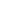 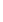 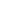 Published MonthlyRichard L. Kravitz, MD, MSPH and Mitchell D. Feldman, MD, MPhil (Editors) Peer-ReviewedIndexed by MEDLINEhttp://www.springer.com/medicine/internal/journal/11606Description: The Journal of General Internal Medicine is the official journal of the Society of General Internal Medicine. It promotes improved patient care, research, andeducation in primary care, general internal medicine, and hospital medicine.Topics: Clinical medicine, epidemiology, prevention, health care delivery, curriculum development, and numerous other non-traditional themes, in addition to classic clinical research on problems in internal medicine.Types of Manuscripts: Original articles, brief reports of original research, innovations in education, innovations in clinical practice, health policy, populations at risk, reviews, case reports and clinical vignettes, perspectives, editorials, book and media reviews, Letters to the Editor, and reflections.Journal of Graduate Medical EducationAllen Press, Inc. The Accreditation Council for Graduate Medical Education, PublisherPublished QuarterlyGail M. Sullivan, MD, MPH, FACP (Editor)Peer-Reviewedhttp://www.jgme.org/Description: The Journal of Graduate Medical Education (JGME) is the peer-reviewed journal of the Accreditation Council for Graduate Medical Education. The journal serves as a vehicle for communicating information about graduate medical education (GME) to inform and engage the GME community and increase knowledge about teaching and learning and the environment in which residents and fellows learn and participate in care. The aim is to promote scholarship and critical inquiry related to graduate medical education.Topics: Graduate medical education and related matters relevant to the education of residents and fellows and to the settings in which such education occurs.Types of Manuscripts: Original research, review articles, commentaries, policy articles, Letters to the Editor, and invited guest editorials.Audience: Program directors, GME leaders, faculty, learners, and researchers.Journal of Interprofessional CareInforma Healthcare, PublisherScott Reeves (Editor)Peer-ReviewedIndexed by MEDLINEhttp://informahealthcare.com/jicDescription: The Journal of Interprofessional Care aims to disseminate research andnew developments in the field of interprofessional education and practice. The Journal is disseminated internationally and encourages submissions from around the world.Topic: Explicit interprofessional focus, involving a range of settings, professions, and fields, primary, community and hospital care, health education and public health, and beyond health and social care into fields such as criminal justice and primary/elementary education, and community development or environmental design.Types of Manuscripts: Original research articles, systematic/analytical reviews and theoretical papers that focus on an element of interprofessional education or practice, short reports that describe research in progress or completed, or an innovation in the field of interprofessional care, and, in addition, each issue of the Journal contains editorials (usually invited, but unsolicited editorials will be considered) and book reviews.Audience: Interprofessional.Journal of Nursing EducationSLACK IncorporatedPublished 12 issues per yearChristine A. Tanner, PhD, RN, FAAN (Editor) Peer-Reviewedhttp://www.journalofnursingeducation.com/Description: The Journal of Nursing Education provides a forum for peer-reviewed original articles and new ideas for nurse educators in various types and levels of nursing programs and enhances the teaching-learning process, promotes curriculum development, and stimulates creative innovation and research in nursing education. The Journal also provides features including educational innovations, research briefs, and syllabus selections.Topics: All aspects of nursing education related to undergraduate and graduate nursing programs.Types of Manuscripts:  Research articles, literature reviews, qualitative studies, innovative learning activities, pilot studies, Letters to the Editor.Journal of Surgical EducationElsevier B.V., PublisherPublished 6 times/yearJohn A. Weigelt, MD (Editor)Peer-Reviewedhttp://www.cursur.org/Description: Journal of Surgical Education is the official journal of the Association of Program Directors in Surgery (APDS), and it is affiliated with the Gary P. Wratten Surgical Symposium (U. S. Army), and the Society of Air Force Clinical Surgeons. The journal's purpose is to publish information on educational principles, clinical teaching and outcomes for trainees within the field of surgery. The journal supports activities of the APDS and communicates information regarding surgical education to students,residents, program directors, program coordinators and general surgeons.Topics: General surgery, the surgical subspecialties, and nonsurgical medicine from the current medical literature, using an abstract/commentary format.Types of Manuscripts: Original reports; Letters to the Editor; editorials; society abstracts, news, and papers; book reviews; and special sections on: History; Grand Rounds; Technology Focus; Uncle Pat's Questions; Current Reviews in Gastrointestinal, Minimally Invasive, and Endocrine Surgery; Bytes; and Resident Resource Corner.Audience: General surgeons or surgical residents.Journal of Veterinary Medical EducationAssociation of American Veterinary Medical Colleges. Published QuarterlyHenry Baker, DVM (Editor) Peer-Reviewedhttp://scholar.lib.vt.edu/ejournals/JVME/http://www.utpjournals.com/jvme/jvme.htmlDescription: The Journal of Veterinary Medical Education (JVME) is the peer-reviewed scholarly journal of the Association of American Veterinary Medical Colleges (AAVMC). As an internationally distributed journal, JVME provides a forum for the exchange of ideas, research, and discoveries about veterinary medical education. This exchange benefits veterinary faculty, students, and the veterinary profession as a whole by preparing veterinarians to better perform their professional activities and to meet the needs of society.Topics: Best practices and educational methods in veterinary education, recruitment, training, and mentoring of students at all levels of education, including undergraduate, graduate, veterinary technology, and continuing education, clinical instruction and assessment, institutional policy and other challenges and issues faced by veterinary educators domestically and internationally.Types of Manuscripts: Commentaries, research studies, descriptive reports, descriptions of educational interventions.Audience: Veterinary educators and scholars of all levels.Medical EducationWiley-Blackwell on behalf of Association for the Study of Medical Education (ASME),World Federation of Medical Education, PublisherPublished MonthlyKevin W. Eva (Editor)Peer-ReviewedIndexed by MEDLINEhttp://www.mededuc.com/Description: Medical Education seeks to be the pre-eminent journal in the field of education for health care professionals, and publishes material of the highest quality, reflecting worldwide or provocative issues and perspectives. It aims to have a significant impact on scholarship in medical education and, ultimately, on the quality of health care by prioritizing papers that offer a fundamental advance in understanding of educationally relevant issues. The journal welcomes papers on any aspect of health professional education.Consider submission to ―Really Good Stuff.‖ Really Good Stuff: a new idea in medical education is a collection of structured 500-word reports, published twice a year in May and November. Many of these are descriptions of new ideas in curriculum design, teaching practice, assessment or evaluation and some describe attempts at programme or curriculum change. Guidelines for authors of Really Good Stuff reports are available at: http://mc.manuscriptcentral.com/medicaleducation.Topics: All aspects of medical education including undergraduate education, postgraduate training, continuing professional development, interprofessional education, up-to-date analysis of current issues from leading educators and policy makers, including a quarterly humanities section, -edited by one of the leading professionals in the field,- practical as well as theory papers, new series on qualitative research methods in medical education, themed issues which address topical and innovative developments in medical education worldwide and, regular articles and commentaries exploring some of the main themes and perspectives influencing both European and North American medical education.Types of Manuscripts: Original research papers, review articles, special feature pieces, short reports of research in progress or of educational innovation, commentaries, and Letters to the Editor.Audience: The contents will be of interest to learners, teachers and researchers.Medical Education DevelopmentPAGEPress, PublisherPublished as soon content has been accepted by adding them to the ―current‖ volume‘s Table of ContentsGoutham Rao (Editor-in-Chief)Peer-Reviewedhttp://www.pagepress.org/journals/index.php/med/indexDescription: Medical Education Development has a mission to disseminate new developments in the broad field of medical education so that they may be adopted and implemented in different settings. The journal seeks to establish a niche in the area of detailed descriptions of educational innovations.Topics: New medical education technologies (e.g. simulation programs), innovative curricula, new approaches to tackling existing problems in medical education, undergraduate education, postgraduate training, continuing professional education, interprofessional education.Types of Manuscripts: Editorials, Innovations, Review Articles, Case Studies, Letters to the Editor, Early Release, Original Research.Audience: Broad international audience of medical educators and others with an interest in medical education, medical school faculty members, faculty members of graduate medical programs, researchers in medical education, administrators of medical education programs, continuing medical education developers and providers, and hospitals, health systems, and other organizations with an interest in promoting quality improvement through education.Medical Education Online: an Electronic JournalCo-Action PublishingPublished On-goingScott Cottrell, Ed.D., Brian Mavis, PhD, and Terry D. Stratton Ph.D.(Editors)Peer-ReviewedIndexed by MEDLINEhttp://med-ed-online.net/index.php/meo/indexDescription: Medical Education Online (MEO) is an international Open Access journal for disseminating information on the education and training of physicians and other health care professionals. It was launched in 1996 as the first ever freely available online journal in the field of medical education and has since then grown to become a highly ranked source of information in this area, with indexing in PubMed/MEDLINE and inclusion in NIH's digital archive of biomedical and life sciences journal literature, PubMed Central.Topics: Processes of educating and training health care professionals and papers dealing with but not limited to the following research areas: basic science education, clinical science education, residency education, learning theory, problem-based learning (PBL), curriculum development, research design and statistics, measurement and evaluation, faculty development, and informatics/web.Types of Manuscripts: Feature Articles discussing issues of interest to the health education community; Research Articles presenting high quality completed research or evaluation studies; Trend Articles present new ideas as well as studies or descriptions of programs in the early stages of development; and Letters to the Editor discussing topics related to any aspect of educating physicians and other health professionals.Audience: Health Education CommunityTufts School of Medicine-Librarian’s FeedbackMedical Science EducatorPublished BimonthlyInternational Association of Medical Science EducatorsDr. Peter de Jong (Editor in Chief)Peer-ReviewedIndexed by MEDLINEhttp://www.jiamse.org/Description: Medical Science Educator is the successor of the journal JIAMSE. It is the peer-reviewed publication of the International Association of Medical Science Educators (IAMSE). The Journal offers all who teach in healthcare the most current information to succeed in their task by publishing scholarly activities, opinions, and resources in medical science education. Published articles focus on teaching the sciences fundamental to modern medicine and health, and include basic science education, clinical teaching, and the use of modern education technologies. The Journal provides the readership a better understanding of teaching and learning techniques in order to advance medical science education.Topics: Scholarly activities, opinions, and resources in medical science education.Types of Manuscripts: Innovation, short communications, original research manuscripts, monographs, reviews, medical education case reports, editorials, opinion papers, meeting reports and announcements of interest to IAMSE members.Audience: Articles written by medical science educators - for medical science educators.Medical TeacherAssociation for Medical Education in EuropePublished 12 times/yearRonald Harden (Editor)Peer-ReviewedPublisher:  Informa HealthcareIndexed by MEDLINE, Routledge, EBSCO, EMBASE, Scopus, ProQuest, Thomsonhttp://www.medicalteacher.org/Description: Medical Teacher is the journal of the Association for Medical Education in Europe, an international association for all involved with medical and healthcare professions education. The journal addresses the needs of teachers and administrators throughout the world involved in training for the health professions. This includes courses at basic and post-basic levels as well as the increasingly important area of continuing education.Topics: New teaching methods, guidance on structuring courses and assessing achievement, forum for communication between medical teachers and those involved in general education, and the problems teachers have in keeping up-to-date with the developments in educational methods that lead to more effective teaching and learning at a time when the content of the curriculum - from medical procedures to policy changes in health care provision - is also changing.Types of Manuscripts: Reports of innovation and research in medical education, case studies, survey articles, practical guidelines, reviews of current literature, book reviews, articles, short communications, and letters are also accepted.Audience: Teachers and administrators who train health professionals.New England Journal of Medicine- education pieces included several times a yearMassachusetts Medical Society PublisherPublished WeeklyJeffrey M. Drazen, MD (Editor-in-Chief) Peer-ReviewedIndexed by MEDLINE, EBSCO, ProQuest, Thomson, EMBASE, Scopus http://www.nejm.org/Description: The New England Journal of Medicine (NEJM) is dedicated to bringing physicians the best research and key information at the intersection of biomedical science and clinical practice, and to presenting the information in an understandable and clinically useful format. A career companion for physicians, NEJM keeps practicing physicians informed on developments that are important to their patients and keepsthem connected to both clinical science and the values of being a good physician.Topics:  Clinical practice and Health policy and reformTypes of Manuscripts:  Original research, review articles, cinical cases, editorials, perspective, commentary, sounding board, clinical implications of basic research, occasional notes, letter to the editor.Audience: PhysiciansObstetrics and GynecologyLippincott Williams & Wilkins PublisherPublished 12 issues/year James R. Scott, MD (Editor in Chief) Peer-ReviewedIndexed by MEDLINE, EBSCO, EMBASE, Scopus, Thomsonhttp://journals.lww.com/greenjournal/pages/default.aspxDescription: Obstetrics & Gynecology is the official publication of the American College of Obstetricians and Gynecologists. Popularly known as "The Green Journal," it has been published since 1953. Then as is now, the goal of the journal is to promote excellence in the clinical practice of obstetrics and gynecology and closely related fields.Types of Manuscripts: Original research, case report, systematic review, current commentary, personal perspectives, “In the Trenches” articles, and letters to the editor.Audience: Physicians and other health care professionals in training and in practice.Teaching and Learning in Medicine Routledge, Taylor & Francis GroupPublished QuarterlyJerry A. Colliver, PhD (Editor in Chief)Indexed by MEDLINE, Thomson, EMBASE, Scopus, EBSCOPeer-Reviewedhttp://www.tandf.co.uk/journals/journal.asp?issn=1040-1334&linktype=44Description: Teaching and Learning in Medicine (TLM) is an international forum for scholarly, state-of-the-art research on the purposes and processes of teaching and learning in the education of medical professionals. Its international scope acknowledges the common challenge faced by all medical teachers—fostering the acquisition and maintenance of usable knowledge and skills in a broad, highly complex, and constantly changing clinical science—and that a common base of theory and research will contribute to meeting that challenge.Topics: The journal addresses practical issues and provides the analysis and empirical research needed to facilitate decision making about medical education by administrators, teachers, and learners. Its coverage includes applied educational research that is methodologically sound, practical, and useful to the teaching of medicine; editorials, analyses, and reviews of literature regarding the conduct of medical education; and basic research concerning the foundations of medical education.Types of Manuscripts: Perspectives/editorials, applied research, research basic to medical education, research methodology, book reviews, and announcements.Audience: All levels of medical education, from premedical to postgraduate and continuing medical education.The Clinical TeacherOxford, UK: Wiley-Blackwell PublisherPublished  QuarterlySteve Trumble, (Editor)Published on behalf of the Association for the Study of Medical EducationIndexed by MEDLINE, EBSCO, EMBASE, Scopus, http://www.wiley.com/bw/journal.asp?ref=1743-4971Description: The Clinical Teacher provides easy access to the latest research, practice and thinking in medical education presented in a readable, stimulating and practical style. Topics: There are sections on specific teaching approaches, a digest of the latest medical education research, reports of innovative thinking and advances in practical teaching from around the world, and expert community and discussion on challenging and controversial issues in today's clinical education.Types of Manuscripts: Original articles, including reports of research,  summaries of articles that have appeared in the medical education literature, summaries of articles that have appeared in the journal Medical Education, personal essays on experiences in an author's educational career, and manuscripts describing a major development in a country or region of interest to international readers.Audience: Clinicians who teach.The Internet Journal of Allied Health Sciences and PracticeCollege of Allied Health & Nursing at Nova Southeastern University, PublisherPublished QuarterlyRichard E. Davis, PA-C, MS, EdD, Editor-in-Chief Indexed by EBSCOPeer-Reviewedhttp://ijahsp.nova.edu/Description: The Internet Journal of Allied Health Sciences and Practice (IJAHSP) is an open-access, scholarly, on-line journal dedicated to the exploration of allied health professional practice, research, and education. The IJAHSP provides a global interdisciplinary forum where initiatives involving the science, practice, and education of allied health professionals are shared. We encourage first time authors to submit manuscripts to the IJAHSP.Topics: Practice and science of allied health or education of allied health professionals, theoretical, conceptual or findings from original research and development.Types of Manuscripts: Scholarly papers, descriptive and timely reports, and continuing information and findings related to research and development in the practice and education of allied health professionals.Audience:  Allied health professionalsEducation Journals for the Basic Health SciencesAnatomical Sciences EducationAmerican Association of Anatomists, John Wiley & Sons, Inc.Published  every other monthRichard L. Drake, PhD and Wojciech Pawlina, MD (Editors)Peer-ReviewedIndexed by MEDLINE, Thomson ,SCOPUS, EMBASE, and Psychological Abstracts/PsycINFOhttp://onlinelibrary.wiley.com/journal/10.1002/%28ISSN%291935-9780Description/Topics: Anatomical Sciences Education is the journal of the American Association of Anatomists, published in cooperation with the American Association of Clinical Anatomists and the Human Anatomy & Physiology Society. The aim of this journal is to provide an international forum for the exchange of ideas, opinions, innovations and research on topics related to education in the anatomical sciences of gross anatomy, embryology, histology, and neurosciences at all levels of anatomical sciences education including, undergraduate, graduate, post-graduate, allied health, medical (both allopathic and osteopathic), and dental.Types of Manuscripts: Descriptive articles, review articles, research reports, andinvited viewpoints and commentaries.Audience: Health science educators, physicians and health practitioners, health science students.Advances in Physiology EducationAmerican Physiological SocietyPublished Online Quarterly in March, June, September and December; published in print in DecemberRobert G. Carroll, PhD (Editor) Peer-ReviewedIndexed by MEDLINE, EBSCO, Embase, SCOPUS, ERIC, Thomson (ISI)http://advan.physiology.org/Description: Advances in Physiology Education promotes and disseminates educational scholarship in order to enhance teaching and learning of physiology, neuroscience and pathophysiology.Topics: Descriptions of innovations in education, essays on education, review articles based on current understanding of physiological mechanisms. Evaluations of new technologies for teaching and research, and educational pedagogy.Types of Manuscripts: Descriptions of strategies for teaching and assessment, descriptions of innovative lab activities, historical perspectives, personal views, short reviews that describe recent advances in and/or new methods in physiology, descriptions of new methods or procedures for enhancing learning.Audience: Educators at all levels: K-12, undergraduate, graduate, and professional programs.CBE: Life Sciences EducationAmerican Society for Cell Biology Published Quarterly (online only) Erin Dolan, PhD (Editor)Peer-Reviewed Indexed by MEDLINE, EMBASE, Scopus, Thomson (ISI)http://www.lifescied.org/Description/Topics: CBE-LSE publishes peer-reviewed articles on life science education at the K–12, undergraduate, and graduate levels. The ASCB believes that learning in biology encompasses diverse fields, including math, chemistry, physics, engineering, computer science, and the interdisciplinary intersections of biology with these fields. Within biology, CBE-LSE focuses on how students are introduced to the study of life sciences, as well as approaches in cell biology, developmental biology, neuroscience, biochemistry, molecular biology, genetics, genomics, bioinformatics, and proteomics.Types of Manuscripts: Research studies, review articles, essays, letters to the editor.Audience: Professionals engaged in biology teaching in all environments, includingfaculty at large research universities who teach but do not view teaching as their primary mission, as well as those whose teaching is the major focus of their careers, in primarily undergraduate institutions, museums and outreach programs, junior and community colleges, and K–12 schools.Biochemistry and Molecular Biology EducationJohn Wiley & Sons, Inc. 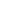 Six issues per yearDonald Voet PhD and Judith G. Voet PhD (Editors) 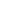 Peer-ReviewedIndexed by Thomson (ISI), Chemical Abstracts, EMBASE, ERIC, SCOPUShttp://www.bambed.orgDescription: The aim of BAMBED is to enhance teacher preparation and student learning in Biochemistry, Molecular Biology, and related sciences such as Biophysics and Cell Biology, by promoting the world-wide dissemination of educational materials.Topics:  Innovative techniques in teaching and learning, new pedagogical approaches, research in biochemistry and molecular biology education, reviews on emerging areas of Biochemistry and Molecular Biology to provide background for the preparation of lectures, seminars, student presentations, dissertations, etc., historical reviewsdescribing "paths to discovery", novel and proven laboratory experiments that have both skill-building and discovery-based characteristics, reviews of relevant textbooks,software, and websites, descriptions of software for educational use, descriptions ofmultimedia materials such as tutorials on various aspects of biochemistry and molecular biology.Types of Manuscripts: Short reviews, research reports, descriptions of innovative teaching techniques, commentaries, letters to the editor.Audience: Researchers, teachers and students involved in biochemistry and molecular biology education.Pharmacy EducationInternational Pharmaceutical Federation (online only) Continuous PublicationIan Bates, BPharm, MSc, FRSH, FRPharmS (Editor)Peer-ReviewedIndexed by Contents Pages in Education, Educational Research Abstracts Online, EMBASE/Excerpta Medica, International Pharmaceutical abstracts, Pharmline, PsycINFO, RPS e-PIC, SCOPUShttp://pharmacyeducation.fip.org/Description/Topics: Pharmacy Education encompasses all scientific fields within pharmacy, with the common purpose of education and training. The Journal provides a forum for communication between academic teachers and practitioners, with an emphasis on new and established teaching and learning methods; new curriculum and syllabus directions; guidance on structuring courses and assessing achievement, as well as the dissemination of new ideas. The Journal also recognizes the importance of policy issues and current trends in the context of education and professional development. The Journal publishes reports of research and innovation in all aspects of pharmacy education and training, case studies, country studies, essays and opinions for comment, innovations in laboratory practice, reviews and reports on information technology in education and reviews of current literature.Types of Manuscripts: Original research papers, short descriptions, program and assessment descriptions, country reports, essays and opinions.Audience: Those concerned with undergraduate pharmacy programs, and postgraduate specialist programs and training needs within professional pharmacy settings, particularly the increasingly important area of continuing professional development.American Journal of Pharmaceutical EducationAmerican Association of Colleges of PharmacyTen issues per year (online)Joseph T. DiPiro, PharmD (Editor) Peer-ReviewedIndexed by MEDLINE, EMBASE, Scopus, International Pharmaceutical Abstracts, ProQuest, EBSCOhttp://www.ajpe.org/Description: The Journal‘s purpose is to document and advance pharmaceutical education in the United States and internationally. The Journal only considers material related to pharmaceutical education. The Journal is open access; publication on the Internet allows the Journal to take full advantage of this electronic interface, incorporating reader comments, social bookmarking, extensive reference linking, and publication of articles with multimedia features, such as interactive figures and databases, full-color graphics, video, and audio.Topics: Novel methods for professional and graduate student instruction (lectures, laboratories, practice experiences, or courses), informational manuscripts on programmatic and curriculum development, program assessment and evaluation.Types of Manuscripts: Reviews, research articles, instructional design and assessment, letters to the editor, book and software reviews.Audience: Pharmacy educators and all others interested in the advancement of pharmacy education.Journal of Microbiology and Biology EducationAmerican Society for MicrobiologyTwo issues per year (online only) Christopher J. Woolverton, PhD (Editor)Peer-ReviewedIndexed by Directory of Open Access Journals and CrossRef http://jmbe.asm.org/Description: The Journal of Microbiology & Biology Education (JMBE) is sponsored by the American Society for Microbiology, a professional life science society with more than 43,000 members in the United States and abroad. JMBE publishes original, previously unpublished, peer-reviewed articles. The scientific scope of the journal is rooted in microbiology while branching out to biology. The educational scope of the journal is primarily undergraduate education; however, submissions that feature good pedagogy and good design used in kindergarten through high school education or graduate and professional (e.g., medical school) education will be considered for publication. The journal's mission is to promote good pedagogy and design, foster scholarly teaching, and advance biology education research.Topics: Hypothesis-driven research regarding teaching and student learning, outcome- based learning activities, assessment of student learning and of teaching, innovative classroom activities and laboratory exercises.Types of Manuscripts: Research studies, commentary, curriculum resources, reviews. Audience: Microbiology and biology educators at all levels.Medical Quality JournalsAmerican Journal of Medical Quality (AJMQ)Directed towards those practicing, conducting research and teaching in the field of clinical QI. Publishes research studies, evaluations of the delivery of health care reportson changes in the filed of medical QI, utilization and risk management.http://ajm.sagepub.com/BMJ Quality and SafetyProvides a mix of news, opinions, debate, and research for academics, clinicians, healthcare managers, and policy makers. Seeks to integrate academic and clinicalaspects of quality and safety in health care to improve quality.http://qualitysafety.bmj.com/Patient Education and CounselingInterdisciplinary and international journal for patient education and health promotion researchers, managers, physicians, nurses and other healthcare providers who seek toexplore and elucidate education, counseling and communication models on health care.http://www.pec-journal.com/General Research in Teaching & Learning: American Educational Research Journal Educational ResearcherEducational Evaluation and Policy AnalysisCognition and InstructionCognition and MotivationJournal of Educational and Behavioral StatisticsJournal of Educational Psychology Journal of the Learning Sciences Journal of Research in TeachingMentoring and Tutoring Partnership in LearningReview of Educational ResearchStudies in Continuing EducationGeneral Higher Education Journals: Active Learning in Higher Education The Journal of Higher Education Journal of College Science TeachingJournal of Research in Science TeachingInnovative Higher EducationInternational Journal of Lifelong LearningChangeNew Directions in Teaching and LearningNew Directions for Adult and Continuing EducationEducause ReviewInternational Journal for the Scholarship of Teaching and Learning The Interdisciplinary Journal of Problem-based Learning Professional Development in EducationReflective PracticeResearch in Educational Technology:Computers and Education Journal of Technology Education Educational Technology JournalBritish Journal of Educational Technology Journal of Instructional Science and Technology International Journal of Instructional Technology Journal of Distance EducationJournal of Educational Computing ResearchScholarly artifact repositoriesHealth Education Assets Library (HEAL) —http://www.healcentral.org/[Please be aware that HEAL is offline for maintenance.  You can browse or search HEAL items at: http://mwdl.org/collections/1282.php]HEAL is a digital repository that allows medical educators to discover, download, and re- use over 22,000 medical education resources. Through generous funding by IAMSE, HEAL is becoming a dynamic, user-centered digital environment to allow medical educators to share and discuss teaching resources and methods. This is being accomplished through the incorporation of key characteristics of Web 2.0 technologies into HEAL including user reviews of resources and user tagging (searchable keywords) of resources. HEAL publishes images, video clips, animations, presentations, and audio files that support healthcare education. After a resource is accepted, it will be sent to the IAMSE mailing list to encourage members to review the resource using the HEAL user review system.MedEdPORTAL—www.mededportal.orgMedEdPORTAL is a free online peer-reviewed publication service provided by the Association of American Medical Colleges (AAMC) in partnership with the American Dental Education Association (ADEA). MedEdPORTAL was designed to promote educational collaboration by facilitating the open exchange of peer-reviewed teaching resources such as tutorials, virtual patients, simulation cases, lab guides, videos, podcasts, assessment tools, etc. While MedEdPORTAL's primary audiences include health educators and learners around the globe, it is open and available for free to the general public. Users can access quality, peer-reviewed teaching material and assessment tools in both the basic and clinical sciences in medicine and in oral health.With MedEdPORTAL, users can download or access the majority of the published resources directly from the website. Published authors retain their original copyrights and indicate on the MedEdPORTAL website how others may use the materials. In addition, all third-party copyrighted materials and patient privacy issues are addressed during the submission process so users can download and utilize any and all of the published resources for educational purposes without legal infringements.MedEdWorld— http://www.mededworld.org/MedEdWorld is an international network through which organisations, medical schools and individual teachers can share ideas, experiences and expertise and collaborate in the further development of medical education. MeEedWorld is administrative by the Association for Medical Education in Europe (AMEE).